
СОВЕТ ДЕПУТАТОВ СЕЛЬСКОГО ПОСЕЛЕНИЯ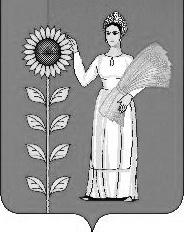 НОВОЧЕРКУТИНСКИЙ СЕЛЬСОВЕТДобринского муниципального района Липецкой областиРоссийской Федерации52-я сессияР Е Ш Е Н И Е15.10.2013г.                                  с.Новочеркутино                                         № 150-рсО НАЛОГЕ НА ИМУЩЕСТВО ФИЗИЧЕСКИХ ЛИЦВ соответствии с Налоговым кодексом Российской Федерации, Законом Российской Федерации N 2003-1 "О налогах на имущество физических лиц", руководствуясь Уставом сельского поселения Новочеркутинский сельсовет и принимая во внимание решение постоянной комиссии по экономике, бюджету, местным налогам и сборам и социальным вопросам, Совет депутатов сельского поселения  решил:1. Установить ставки налога на строения, помещения и сооружения в зависимости от суммарной инвентаризационной стоимости в следующих размерах:Плательщики налога на имущество физических лиц, объекты налогообложения, льготы по налогу, порядок исчисления и сроки уплаты налога устанавливаются в соответствии с Законом РФ "О налогах на имущество физических лиц".2. Настоящее решение вступает в силу со дня его официального обнародования и подлежит официальному опубликованию в районной газете "Добринские вести".Председатель Совета депутатовсельского поселения Новочеркутинский сельсовет                        И.С. Пытин      Стоимость имущества          Ставки налога    До 300 тыс. руб.                        0,1%        От 300 тыс. руб.                        0,3%        Свыше 500 тыс. руб.                     2%          